Муниципальное бюджетное дошкольное образовательное учреждение«Детский сад комбинированного вида № 7 «Улыбка»Проект  Тема: «Этот удивительный Космос»В группе №4 «Капитошка» для детей старшего дошкольного возрастаВоспитатель:Мархель И.М.г. Канск 2018Тип проекта: обучающий, творческий, игровой.Сроки реализации проекта: краткосрочный (09.04.- 13.04.2018г)Участники: воспитатели, родители, дети.Образовательная область: «Познавательное развитие», «Социально-коммуникативное развитие», «Речевое развитие», «Художественно-эстетическое развитие», «Физическое развитие».Актуальность: Возраст почемучек – самый замечательный возраст для детей. Они активно познают мир, знакомятся с понятием «планета Земля». На данном этапе важно вызвать у детей интерес к планете, на которой мы живем, желание узнать больше о её месте в космосе, сформировать представления детей о роли человека в изучении и освоении космоса. В звёздной вселенной скрыто много таинственного и интересного.   Обогащая знания детей о космосе и солнечной системе можно более полно раскрыть тему смены времён года, частей суток.Цель: закрепление у детей представлений о космическом пространстве, солнечной системе,  планетах. Формирование чувства гордости за свою страну и достижения учёных и космонавтов.Задачи:Познакомить детей с историей развития космонавтики;Обобщить и закрепить знания  детей о «космосе», «Вселенной»;Сформировать  временные представления;Формировать умение  анализировать, устанавливать причинно-следственные связи, делать выводы;Воспитывать чувство патриотизма, гордости  за свою страну.Проблема проекта: детскую фантазию всегда будоражило всё неведомое, непонятное, недоступное глазу.  О  космосе, звёздах, дети всегда хотят узнать что-то новое.  Проект поможет детям научиться добывать информацию  из разных источников, систематизировать полученные знания, применять их в различных видах детской деятельности.Игровой материал и оборудование: конструктор: деревянный, лего; спортивное оборудование: обручи, кегли, ограничители.Методическое обеспечение: методическая литература, видеозаписи по теме, настольно-печатные игры, наборы материалов для изобразительной деятельности.Роль родителей в реализации проекта:Активное участие в подборе книг, иллюстраций, энциклопедий и видеоматериалов о космосе.Создание альбомов «Космические корабли», «Созвездия», «Планеты», «Луна спутник земли».Итоговое  мероприятие: Спортивное развлечение «Большое космическое путешествие»Ожидаемые результаты:Сформированы представления о космосе. Имеют представления о российских учёных, которые стояли у истоков развития русской космонавтики: К.Э. Циолковский, С.П.Королёв.Развитие интереса к познанию окружающего мира.Продукт проектной деятельности:Выставка рисунков «Галактика»Продуктивная деятельность: Аппликация  «Полёт в космос»,Конструирование из бумаги  «Ракеты»,  Лепка «Космические корабли».Альбомы: «Космические корабли», «Созвездия», «Планеты», «Луна спутник земли».Распределение деятельности по этапам проекта«Этот удивительный космос»Достигнутые результаты:Благодаря проекту у детей закрепились знания о вселенной, космосе. Дети получили представление о планетах Солнечной системы, о Земле как планете: форме, размере, движении вокруг Солнца и своей оси. Данная деятельность способствовала развитию логического мышления, творческого воображения, а так же умение детей устанавливать причинно – следственные связи объектов и явлений.Приложение №1Подвижные  игры:«Ждут нас быстрые ракеты»По залу раскладываются обручи-ракеты. По количеству их на несколько штук меньше, чем играющих. Дети берутся за руки и идут по кругу со словами:
- Ждут нас быстрые ракеты
Для полёта на планеты.
На какую захотим,
На такую полетим!
Но в игре один секрет:
Опоздавшим места нет!
После последних слов дети разбегаются и занимают места в «ракетах» (если детей много, то можно усаживаться в одну ракету по два-три человека) и принимают разные космические позы. Те, кому не досталось места в ракете, выбирают самые интересные и красивые позы космонавтов. Затем все становятся опять в круг и игра начинается сначала.«Космодром»Игра проводится под сопровождение музыкального руководителя.
Цель: развитие подражания движениям и речи взрослого – повторение звука «У».
- Запускаем мы ракету « У-У-У!»: Руки над головой в форме конуса, 
- Завели моторы  «Р- р- р»: движение по кругу друг за другом
- Загудели: «У-у-у!»: Руки расставили в стороны.
- На  заправку полетели: присели -  руки вперёд, заправились – руки опустили.
Игра повторяется несколько раз по желанию детей.«Космонавты»Дети раскладывают обручи по кругу, свободно бегают вокруг обручей и произносят слова:
Ждут нас быстрые ракеты
Для полётов по планетам. 
На какую захотим, 
На такую полетим! 
Но в игре один секрет –
Опоздавшим места нет! 
Воспитатель убирает несколько обручей. Игра повторяется, пока не останется один обруч.«Невесомость»Дети свободно располагаются в зале, делают «ласточку» и стоят как можно дольше. Дети вставшие на вторую ногу садятся на места. Выигрывает ребенок, простоявший на одной ноге дольше всех.«Солнышко и дождик»Цель: учить детей ходить и бегать врассыпную, не наталкиваясь друг на друга, приучать их действовать по сигналу.
Дети сидят на скамейках. Воспитатель говорит: «Солнышко» ,дети ходят и бегают по всей площадке. После слов «Дождик. Скорей домой!» дети на свои места.«Солнце – чемпион».Выбранный ведущий-ребенок проговаривает «космическую» считалку, в ходе которой дети становятся одной из планет:На Луне жил звездочет.
Он планетам вел учет:
Раз – Меркурий,
Два – Венера,
Три – Земля,
Четыре – Марс,
Пять – Юпитер,
Шесть – Сатурн,
Семь – Уран,
Восьмой – Нептун.Дети надевают шапочки с изображением выпавшей им по считалке планеты, под музыку начинают движение, по звуковому сигналу выстраиваются в нужной последовательности относительно солнца, которое изображает один из дошкольников.
«Земля, Огонь, Вода, Воздух»Играющие встают в круг, в центре водящий, который в разнобой даёт команды: «Земля!», «Огонь!», «Вода!», «Воздух!».По команде «Земля!» - нужно присесть;По команде «Воздух!» - сильно подуть;По команде «Вода!» - делают движения руками, как будто плывут;По команде «Огонь!» - поднимают руки вверх и кружатся вокруг своей оси.Кто ошибается – выбывает из игры.
                                                                                                                                 Приложение № 2Дидактические игры:«Восстанови порядок в солнечной системе»Цель: Закрепить знания детей о расположении планет по порядку в солнечной системе, запоминая названия планет. Раскладываем модели планет на ковре, и ведущий читает стихи о планете которую нужно найти. Кто её узнаёт, тот её и берёт, выкладывает на орбиту за Солнцем. Все планеты должны занять своё место в системе. В заключении, назвать каждую планету.                                                                                                    По порядку все планетыНазовёт любой из нас:                                                                                                  Раз Меркурий,                                                                                        Два … Венера,                                                                                       
Три … Земля,                                                                                            Четыре … Марс.                                                                                           Пять … Юпитер,                                                                                        Шесть … Сатурн,                                                                                          Семь … Уран,                                                                                              За ним … Нептун.                                                                                         
На карточке изображено 5 картинок. 4 картинки из одной группы, пятая лишняя. Нужно найти лишнюю картинку и объяснить свой выбор.
                                                             «Подбери созвездие»Соединить линиями созвездие с нужной картинкой.                                                             «Добавь словечко»Главным правилом у нас
Выполнять любой (приказ).
Космонавтом хочешь стать?
Должен много-много (знать).
Любой космический маршрут
Открыт для тех, кто любит (труд).
Только дружных звездолёт
Может взять с собой (в полёт).
Скучных, хмурых и сердитых
Не возьмём мы на (орбиту).
Чистый небосвод прекрасен,
Про него есть много басен.
Вам соврать мне не дадут,
Будто звери там живут.
Есть в России хищный зверь,
Глянь – на небе он теперь!
Ясной ночью светится –
Большая …(Медведица).
А медведица – с ребенком,
Добрым, славным медвежонком.
Рядом с мамой светится
Малая … (Медведица).
Планета с багровым отливом.
В раскрасе военном, хвастливом.
Словно розовый атлас,
Светится планета … (Марс).
Чтобы глаз вооружить
И со звездами дружить,
Млечный путь увидеть чтоб,
Нужен мощный… (телескоп).
До луны не может птица
Долететь и прилуниться,
Но зато умеет это
Делать быстрая… (ракета).
У ракеты есть водитель,
Невесомости любитель.
По-английски астронавт,
А по-русски… (космонавт).«Найди недостающую ракету»«Куда летят ракеты»Сосчитай, сколько ракет летит направо, сколько налево, вверх и вниз.Приложение №3Космические загадки В небе виден желтый кругИ лучи, как нити.Вертится Земля вокруг,Словно на магните.Хоть пока я и не стар,Но уже ученый –Знаю, то - не круг, а шар,Сильно раскаленный. (Солнце)Ночью с Солнцем я меняюсьИ на небе зажигаюсь.Сыплю мягкими лучами,Словно серебром.Полной быть могу ночами,А могу - серпом. (Луна)Ночью посмотри в оконце –В небе высоко Зажигаемся,как солнца, Очень далеко. (Звезды)В телескоп скорей взглянитеОн гуляет по орбите.Там начальник он над всеми,Больше всех других планет.В нашей солнечной системеНикого крупнее нет. (Юпитер)Все планеты с полюсами,Есть экватор у любой.Но планеты с поясамиНе найдете вы другой.В этих кольцах он один,Очень важный господин. (Сатурн)В небе я свечусь нередко,Ваша ближняя соседка.Я Меркурию сестра,И на мне всегда жара (Венера)Это красная планетаПо соседству с нами.Он зимой и даже летомМерзнет надо льдами.Странно, что ни говори, -Лед не сверху, а внутри. (Марс)Вот планетам младший брат,По размеру маловат.К солнышку всех ближе он,Потому и раскален. (Меркурий)В космосе с хвостом летаю,Пыль вселенной подметаю.Как метла, мой длинный хвостПроведет уборку звезд. (Комета)Эти звездочки, как искры,Падают и гаснут быстро.Зажигают среди ночиВ небе звездный дождик,Словно эти огонечкиРисовал художник. (Метеориты)Я лечу вокруг Земли,Отражаю вниз сигнал,Чтобы зрители моглиПринимать телеканал. (Спутник)Космонавты, крепко сели?Скоро в космос выхожу!Вкруг Земли на каруселиПо орбите закружу. (Ракета, космический корабль)Он в скафандре, со страховкойВышел на орбиту.Кораблю поправил ловкоКабель перебитый. (Космонавт, астронавт)В космосе нет сковородкиИ кастрюли тоже нет.Тут и каша, и селедка,И борщи, и винегрет -Расфасованы, как крем!Космонавтом буду.Из чего-то я поем,Вовсе без посуды. (Из тюбиков)В космосе всегда мороз,Лета не бывает.Космонавт, проверив трос,Что-то надевает.Та одежда припасетИ тепло, и кислород. (Скафандр)Есть окошко в корабле -"Челенджере", "Мире".Но не то, что на Земле -В доме и в квартире.В форме круга то окно,Очень прочное оно. (Иллюминатор)
Приложение №4Стихи о космосеБуду только астрономомРимма Алдонина* * *- Всё,- сказал я твёрдо дома,Буду только астрономом!НеобыкновеннаяВокруг Земли Вселенная!Тим Собакин* * *Как заманчивоСтать астрономом,Со Вселенною близко знакомым!Это было бы вовсе не дурно:Наблюдать за орбитой Сатурна,Любоваться созвездием Лиры,Обнаруживать чёрные дырыИ трактат сочинить непременно"Изучайте глубины Вселенной!"Оксана АхметоваВ космосе так здорово!В космосе так здорово!Звёзды и планетыВ чёрной невесомостиМедленно плывут!В космосе так здорово!Острые ракетыНа огромной скоростиМчатся там и тут!Так чудесно в космосе!Так волшебно в космосе!В настоящем космосеПобывал однажды!В настоящем космосе!В том, который видел сквозь,В том, который видел сквозьТелескоп бумажный!Ю.СиницынСозвездияЗвёзды, звёзды, с давних порПриковали вы навекиЧеловека жадный взор.И в звериной шкуре сидяВозле красного костра,Неотрывно в купол синийМог глядеть он до утра.И глядел в молчаньи долгомЧеловек в простор ночной -То со страхом,То с восторгом,То с неясною мечтой.И тогда с мечтою вместеСказка зрела на устах:О загадочных созвездьях,О неведомых мирах.С той поры живут на небе,Как в ночном краю чудес, -Водолей,Стрелец и Лебедь,Лев, Пегас и Геркулес.Аркадий Хайт***Над Землёю ночью поздней,Только руку протяни,Ты ухватишься за звёзды:Рядом кажутся они.Можно взять перо Павлина,Тронуть стрелки на Часах,Покататься на Дельфине,Покачаться на Весах.Над Землёю ночью поздней,Если бросить в небо взгляд,Ты увидишь, словно гроздья,Там созвездия висят.Над Землёю ночью поздней,Только руку протяни,Ты ухватишься за звёзды:Рядом кажутся они.Оксана АхметоваГрусть котаУ меня плохие вести.Я грущу как никогда.Я узнал: среди созвездийНет созвездия Кота!Есть на небе Волк и Заяц,Голубь, Ящерица, Кит.Лебедь звёздная летает:Даже Муха там сидит!А вокруг - Собаки, Рыбы,Две Медведицы и Львы,Бродит Конь с косматой гривойСредь космической травы:Только нет Кота. Я плачу!Нету звёздного Кота!Даже нет Усов Кошачьих,Ни Кошачьего Хвоста!Я всю ночь смотрел на небо!Просто выбился из сил!чем же я настолько крепкоастрономам насолил?* * *Вот Медведица БольшаяКашу звёздную мешаетБольшим ковшомВ котле большом.А рядом тускло светитсяМалая Медведица.Маленьким ковшичкомСобирает крошечки.Генрих СапгирМы слыхали: две МедведицыПо ночам на небе светятся.Ночью вверх мы взглянули -Увидали две кастрюли.Ю.СиницынБольшая МедведицаУ Большого КовшаБольно ручка хороша!Три звезды - и все подряд,Как алмазные, горят!Среди звёзд, больших и ярких,Чуть видна ещё одна:В середине рукояткиПриютилася она.Ты получше приглядись,Видишь,Две звезды слились?Та, которая крупнее,Называется Конём.А малышка рядом с нею -Всадник,Скачущий на нём.Замечательный наездник,Этот звёздный принц Алькор,И несет его к созвездьямКонь Мицар во весь опор.Треплет конь золотогривыйЗолочёную узду.Правит Всадник молчаливыйНа Полярную звезду.* * *На небе ковшик золотойЗовут Медведицей Большой.Секрет - найти, где север, - прост:По направленью крайних звёздПрямую линию веди,Звезду Полярную найди,Стань прямо, на неё гляди,И север будет впереди.Римма АлдонинаСозвездияВсю ночь созвездия блестящиеНе замедляют хороводаВокруг одной звезды, стоящейКак будто в центре небосвода.К ней наклонилась ось земная,Её назвали мы Полярной.Где север, мы по ней узнаемИ ей за это благодарны.Григорий Кружков* * *Есть в небе звёздочка одна,Какая - не скажу,Но каждый вечер из окнаЯ на неё гляжу.Она мерцает ярко так!А в море где-нибудьСейчас, наверное, морякПо ней сверяет путь.Римма АлдонинаЛунаВерный спутник, ночей украшенье,Дополнительное освещенье.Мы, конечно, признаться должны:Было б скучно Земле без Луны!Виктория ТопоноговаЛунный зайчикКогда уходит Солнце спатьЗа синий лес, за елей рать,Лишь только зеркальцу ЛуныЛучи его видать...И тысячи подлунных летНам по ночам его приветШлёт Зайчик Солнечный с небес,Рождая лунный свет.Да вот беда - никто кругомСвет солнечный не видит в нём,И, двери заперев ключом,Уходят люди в дом.С ним не играет детвора.Уходят гуси со двора,И Зайчик бродит, одинок.Вздыхая до утра.Ему лишь кроха-соловейВыводит трели средь ветвейО беге дней, красе полей,И о любви своей...Да речка, волнами блестя,Его качает, как дитя...И Зайчик спит счастливым сномВесь день под шум дождя.* * *Если месяц буквой "С",Значит, старый месяц;Если палочку в довесТы к нему привесишьИ получишь букву "Р",Значит, он растущий,Значит, скоро, верь -не верь,Станет он толстущий.Галина КосоваСолнечное затмение и ЛунаТы знаешь, папа - чудеса,Затмение придёт.Исчезнет Солнышко - краса.Куда оно уйдёт?Ночная, тихая Луна,Придёт к нам в гости днём?Закроет Солнышко она?И мы опять заснём?Мне папа долго объяснял,Про Солнце и Луну.Конечно, я ему кивалА всё же не пойму.И папа всё нарисовал:Вот Солнце, вот Земля,А вот Луна, её овал, -Тогда всё понял я.Луна днём в гости не придёт,Её увидим тень.Она на Солнце наплывёт,И потемнеет день.Как будто кто-то в небесах,Плывёт на корабле.Луна, как парус на ветрах,Привет пришлёт Земле.Вдруг неожиданно взгрустнулКакой-нибудь малыш.Без лунных сказок не заснул,Пусть даже в доме тишь.Светить не может нам она,Лишь отражает свет.На помощь Солнышку дана,И в том её секрет.Чтоб ночью было не темно,Прекрасная ЛунаЗаглянет в каждое окно,С ней тьма нам не страшна.С Луною к нам приходит ночь,Луна нам дарит сны.А фея сказок - это дочьТаинственной Луны.Джанни Родари* * *У лунного моряОсобый секрет -На море оно не похоже.Воды в этом мореНи капельки нетИ рыба не водится тоже.В волны егоНевозможно нырнуть,Нельзя в нём плескаться,Нельзя утонуть.Купаться в том мореУдобно лишь тем,Кто плаватьЕщё не умеет совсем!Валентин БерестовЛуноходПрилунился лунолёт.В лунолёте - луноход.Цирки, кратеры и лункиЛуноходу не страшны.Оставляет он рисункиНа поверхности Луны.Пыли много, ветра нет.Жить рисункам тыщу лет!1967Яков Аким* * *Есть одна планета-садВ этом космосе холодном.Только здесь леса шумят,Птиц скликая перелётных,Лишь на ней одной цветутЛандыши в траве зелёной,И стрекозы только тутВ речку смотрят удивлённо...Береги свою планету -Ведь другой, похожей, нету!Солнечная система* * *- Вот звёздное небо! Что видно на нём?- Звёзды там светят далёким огнём!- Только ли звёзды на небе сияют?- Нет! Среди звёзд там планет блуждают!- Как так блуждают? Дороги не знают?- Нет! Это кажется, будто блуждают!Все они - Солнца большая семья.И под влияньем его притяженияВечно творят круговые движения!И вместе с ними планета моя -Та, что зовётся планетой "Земля",Та, на которой живём ты и я!Аркадий Хайт***По порядку все планетыНазовёт любой из нас:Раз - Меркурий,Два - Венера,Три - Земля,Четыре - Марс.Пять - Юпитер,Шесть - Сатурн,Семь - Уран,За ним - Нептун.Он восьмым идёт по счёту.А за ним уже, потом,И девятая планетаПод названием Плутон.* * *На Луне жил звездочётОн планетам вёл учёт:МЕРКУРИЙ - раз,ВЕНЕРА - два-с,Три - ЗЕМЛЯ,Четыре - МАРС,Пять - ЮПИТЕР,Шесть - САТУРН,Семь - УРАН,Восемь - НЕПТУН,Девять - дальше всех ПЛУТОН,Кто не видит - выйди вон!Римма АлдонинаСатурнУ каждой планеты есть что-то своё,Что ярче всего отличает её.Сатурн непременно узнаешь в лицо -Его окружает большое кольцо.Оно не сплошное, из разных полос.Учёные вот как решили вопрос:Когда-то давно там замёрзла вода,И кольца Сатурна из снега и льда.Римма АлдонинаКометаКакое роскошное диво!Почти занимая полсвета,Загадочна, очень красиваПарит над Землёю комета.И хочется думать:- ОткудаЯвилось к нам светлое чудо?И хочется плакать, когдаОно улетит без следа.А нам говорят:- Это лёд!А хвост её - пыль и вода!Неважно, к нам Чудо идёт,А Чудо прекрасно всегда!Генрих Сапгир* * *Раскинув свой огнистый хвост,Комета мчится между звёзд.- Послушайте, созвездья,Последние известия,Чудесные известия,Небесные известия!Несясь на диких скоростях,Была у Солнца я в гостях.Я Землю видела вдалиИ новых спутников Земли.Я уносилась от Земли,За мной летели корабли!Галина Косова«Бабушка Луна»Ночью бабушка ЛунаВ тишине сидит одна.Ноги в тапках - облаках,Спицы в ласковых руках.Для Земли готовит шаль,Тёмно-синюю вуаль.Рядом с бабушкой сундук,В сундуке живёт паук.Луч у Солнца он берётЗвёзды из него плетёт.Так он трудится весь день,Но ему совсем не лень.Полон звёздами сундук,Но устали восемь рук.Значит, время отдохнуть,Сладко до зари заснуть.Ну а бабушке пораПотрудиться до утра.Терпеливо шаль вязать,Звёзды к шали пришивать,Очень важно не забытьСказку в каждую вложить,Чтобы каждая звездаРассказать смогла всегдаЭту сказку в тишинеТёмной ночью при Луне.Я.Аким «Земля» Есть одна планет- садВ этом космосе холодном.Только здесь леса шумят,Птиц скликая перелётных.Лишь на ней одной цветутЛандыши в траве зелёной,И стрекозы только тутВ речку смотрят удивлённо...Береги свою планету -Ведь другой, похожей, нету!У каждой планеты есть что -то своё,Что ярче всего отличает её.Сатурн непременно узнаешь в лицо Его окружает большое кольцо.Оно не сплошное, из разных полос.Учёные вот как решили вопрос:Когда-то давно там замёрзла вода,И кольца Сатурна из снега и льдаРимма Алдонина «Комета»Какое роскошное диво!Почти занимая полсвета,Загадочна, очень красиваПарит над Землёю комета.И хочется думать: -Откуда явилось к нам светлое чудо?И хочется плакать, когдаОно улетит без следа.А нам говорят: -Это лёд!А хвост её -пыль и вода!Неважно, к нам Чудо идёт,А Чудо прекрасно всегда!«Космическая сказка» (фрагмент)Окрашен космос в чёрный цвет,Поскольку атмосферы нет,Ни ночи нет, ни дня.Здесь нет земной голубизны,Здесь виды странны и чудны:И звёзды сразу все видны,И Солнце, и Луна.На севере звезда видна,И называется онаПолярною звездой.Она надёжный друг людей,И две Медведицы при нейСреди космических огнейВсё ходят чередой.Невдалеке притих Дракон.Косится на Медведиц он,Жует концы усов.И долго наблюдал Орёл,Как тощий Волк куда-то брёлИ стороною обошёлСозвездье Гончих Псов.Спокойно спал небесный Лев,Раскрыв свой страшный львиный зев(Со львами не шути!)Кит к Андромеде подплывал,Пегас стремительно скакал,И гордо Лебедь пролеталПо Млечному Пути.Кого-то Гидра стерегла,Ведь Гидра Гидрою былаСпокон веков, друзья!Через гигантский небосводОна таинственно ползёт.Кого же Гидра стережёт?Сказать пока нельзя.А возле Млечного Пути,Где ни проехать, ни пройти,Лежит огромный Рак.Лежит в космической пыли,Слегка клешнями шевелитИ всё за Гидрою следит.(Рак, видно, не дурак!)Здесь Ворон крыльями махал,Из пепла Феникс воскресал,Хвост распушал Павлин,Здесь извивалася Змея,Лисички бегали, резвясь,И Рысь сидела, притаясь,Певца спасал Дельфин.Жираф вышагивал, как Бог,Вот Заяц, вот Единорог,Журавль, Хамелеон.И Голубь с Ящерицей есть...Нет, видно, мне не перечестьВсех этих сказочных существ,Кем космос заселён.В.П.Лепилов «Космическая сказка»Астрахань: «Волга», 1992, -Что там за родственник Луны,Племянник или внучекМелькает между тучек?-Да это спутник!-Вот те раз!-Он спутник каждого из насИ в целом-всей Земли.Руками спутник сотворён,А после на ракетеДоставлен в дали эти.Ю.ЯковлевПриложение №5Эксперименты и опыты.Опыт «Звезды светят постоянно»Материал: дырокол, картонка размером с открытку, белый конверт, фонарик.Ход опыта: пробейте дыроколом в картонке несколько отверстий. Вложите картонку в конверт. Находясь в хорошо освещенной комнате, возьмите в одну руку конверт с картонкой, а в другую – фонарик. Включите фонарик и на расстоянии 5 см посвятите на обращенную к вам сторону конверта, потом на другую сторону.Итог опыта: дырки в картонке не видны через конверт, когда вы светите фонариком на освещенную к вам сторону конверта, но становится хорошо заметными, когда свет от фонаря направлен с другой стороны конверта, прямо на вас.Почему? В освещенной комнате свет проходит через дырочки в картонке независимо от того, где находится зажженный фонарик, но видно становится их тогда, когда дырка, благодаря проходящему через нее свету, начинает выделиться на черном фоне. Со звездами происходит то же самое. Днем они светят тоже, но небо становится настолько ярким из-за солнечного света, что свет звезд затмевается. Лучше всего смотреть на звезды в безлунные ночи и подальше от городских огней.ЭФФЕКТ РАДУГИРасщепляем видимый солнечный свет на отдельные цвета - воспроизводим эффект радуги.Материалы: Необходимое условие - ясный солнечный день.  Миска с водой, лист белого картона и маленькое зеркальце.Ход: Поставьте миску с водой на самое солнечное место. Опустите небольшое зеркало в воду, прислонив его к краю миски. Поверните зеркальце под таким углом, чтобы на него падал солнечный свет. Затем перемещая картон перед миской, найдите положение, когда на нем появилась отраженная «радуга».СОЛНЕЧНАЯ ЛАБОРАТОРИЯ.Цель: Показать предметы какого цвета (темного или светлого) быстрее нагреваются на солнце.Ход: Разложить на окне на солнышке листы бумаги разных цветов (среди которых должны быть листы белого и черного цвета). Пусть они греются на солнышке. Попросите детей потрогать эти листы. Какой лист будет самым горячим? Какой самым холодным?Вывод: Темные листы бумаги нагрелись больше. Предметы темного цвета улавливают тепло от солнца, а предметы светлого цвета отражают его. Вот почему грязный снег тает быстрее чистого!Опыт «Делаем облако»Наливаем в банку горячей воды 3см на противень кладем кубики льда и ставим на банку, воздух внутри банки поднимается вверх, охлаждается. Водяной пар концентрируется, образуя облако.Опыт «Воздух сжимается»Цель.  Продолжать знакомить детей со свойствами воздуха.Материалы. Пластмассовая бутылка, не надутый шарик, холодильник, миска с горячей водой.Процесс. Поставьте открытую пластмассовую бутылку в холодильник. Когда она достаточно охладится, наденьте на ее горлышко не надутый шарик. Затем поставьте бутылку в миску с горячей водой. Понаблюдайте за тем, как шарик сам станет надуваться. Это происходит потому, что воздух при нагревании расширяется. Теперь опять поставьте бутылку в холодильник. Шарик при этом спустится, так как воздух при охлаждении сжимается.Итог. При нагревании воздух расширяется, а при охлаждении – сжимается.Опыт «Воздух расширяется» Цель: Продемонстрировать, как воздух расширяется при нагревании и выталкивает воду из сосуда (самодельный термометр).Ход:     Рассмотреть "термометр", как он работает, его устройство (бутылочка, трубочка и пробка). Изготовить модель термометра с помощью взрослого. Проделать шилом отверстие в пробке, вставить ее в бутылочку. Затем набрать каплю подкрашенной воды в трубочку и воткнуть трубку в пробку так, чтобы капля воды не выскочила. Затем нагреть бутылочку в руках, капля воды поднимется вверх.Опыт  «Почему, кажется, что звезды движутся по кругу»Цель. Установить, почему звезды движутся по кругу.Материалы. Ножницы, линейка, белый мелок, карандаш, клейкая лента, бумага черного цвета.Процесс. Вырежьте из бумаги круг диаметром 15 см. Наугад нарисуйте мелом на черном круге 10 маленьких точек. Проткните круг по центру карандашом и оставьте его там, закрепив снизу клейкой лентой. Зажав карандаш между ладоней, быстро крутите его.Итоги. На вращающемся бумажном круге появляются световые кольца. Наше зрение на некоторое время сохраняет изображение белых точек. Из-за вращения круга их отдельные изображения сливаются в световые кольца. Подобное случается, когда астрономы фотографируют звезды, делая при этом многочасовые выдержки. Свет от звезд оставляет на фото пластине длинный круговой след, как будто звезды двигались по кругу. На самом же деле движется  сама Земля, а звезды относительно нее неподвижны. Хотя нам кажется, что движутся звезды, движется фотопластинка вместе с вращающейся вокруг своей оси Землей.Опыт «Солнце высушивает предметы»Цель: наблюдать за способностью солнца нагревать предметы.Ход: Повесить на солнечном участке выстиранное кукольное белье, понаблюдать, как за время прогулки оно высохнет. Потрогать кирпичи, из которых выстроено здание детского сада на солнечной стороне и теневой стороне.Вывод: солнце нагревает предметы.Опыт «Солнечная система»Проведем опыт  представьте, что желтая палочка Солнца, а 9 шариков на ниточкахпланеты.  Вращаем палочку, все планеты летят по кругу, если ее остановить, то и планеты остановятся. Что же помогает Солнцу удерживать всю солнечную систему?..Солнцу помогает вечное движение. Правильно, если Солнышко не будет двигаться,вся система развалится, и не будет действовать это вечное движение. Опыт: «Метеориты и метеоритные кратеры»Представьте, что мука это поверхность планеты, а шар -это метеорит. Метеорит летит в космосе с огромной скоростью и ударяется о поверхность планеты. Посмотрите, что образовалось на поверхности планеты углубление, ямы, кратеры. Ребята, почему образовался кратер? ( Метеорит  тяжёлый, а поверхность  планеты  мягкая,  покрытая толстым слоем пыли, поэтому образовался кратер).Консультация для родителей«Как познакомить дошкольников с космосом»Есть одна старая сказка. В ней рассказывается про короля, который хотел все знать, но не знал когда и с чего начать свое обучение. Развивать познавательный интерес ребенка нужно как можно раньше в дошкольном детстве, потому, что, чем больше знает маленький человек, тем легче ему будет в жизни, тем быстрее он найдет место в нашем интересном и прекрасном мире. Дошкольный возраст - это замечательное время и для детей и для родителей, в этот период малыш активно познает мир, интересуется всем на свете, открывает для себя новые истины. Мы так привыкли к тому, что нас окружает, и часто не замечаем, какие чудеса происходят вокруг нас каждый день. Поэтому перед нами взрослыми стоит огромная задача, как можно больше времени уделять общению с ребенком, рассказывать ему обо всем, о чем он спросит. Детские вопросы дают нам взрослым шанс освежить в памяти, то, что уже забылось, вернуться в детство и посмотреть на мир глазами детей. Каждый ребенок с восхищением смотрит на звездное небо. Ему больше хочется узнать о планетах и звездах. Лучше всего начать рассказ с того, что жизнь на Земле зависит от Солнца. Поскольку размеры Вселенной никто представить не может, объясните некоторые космические явления на обычных вещах. Для начала возьмите фонарик и при выключенном свете включите его. Затем покажите ребенку на близком расстоянии. Потом отойдите дальше. Обратите внимание ребенка, что фонарик стал меньше в размере, а свет от него тусклым. Так ребенку будет легче понять, что звезды только кажутся маленькими. Ведь они очень далеко от Земли.Если ребенок будет интересоваться, насколько Земля меньше в размере, чем Солнце, можно показать ему на примере горошины и арбуза. Так ему будет легче понять, что Земля по отношению к Солнцу имеет размер горошины.Ребенок может заинтересоваться, почему Луна может быть круглой и в формеполумесяца. Для проведения опыта можно использовать мяч и настольную лампу. Вы вместе можете создать Луну, и ребенок все поймет. Предложите ребенку стать главным Звездочетом, которому будет поручено сосчитать все звезды. В темной комнате направьте свет от фонарика на свободную стену, включайте и выключайте его. Луч можно направлять в разные стороны, сияние звезды может длиться долго, или она погаснет быстро. Эта игра разовьет у него внимание, а также способность к быстрому переключению внимания, совершенствует навыки счета.Когда ребенок интересуется космосом лучше объяснять ему на простых примерах, не увлекаясь космической терминологией, он все поймет, если вы будете разговаривать на понятном ему языке.Рассказывая детям о космосе, не ленитесь подбирать интересный материал, после таких бесед ребенку будет интересно все, что происходит в космическом пространстве, и даже когда он повзрослеет, глядя на вечернее или ночное небо, вспомнит ваши беседы и радостно улыбнется.Фотоотчёт по проекту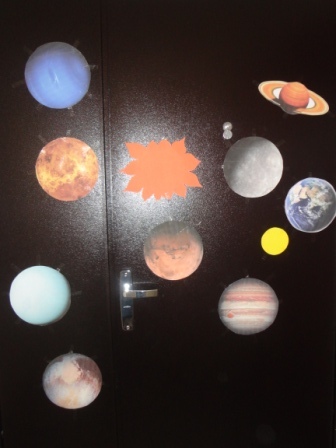 Выставка рисунков  «Галактика»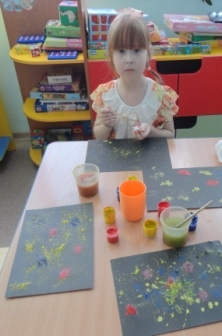 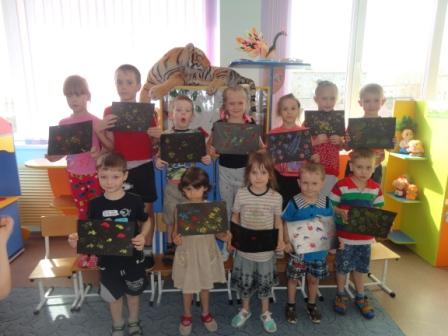 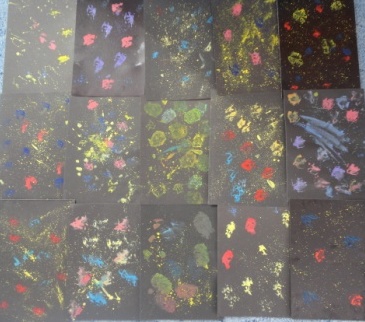 Спортивное развлечение «Большое космическое путешествие»  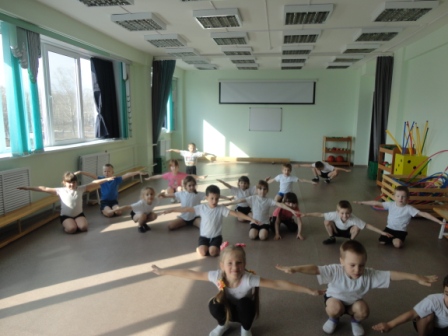 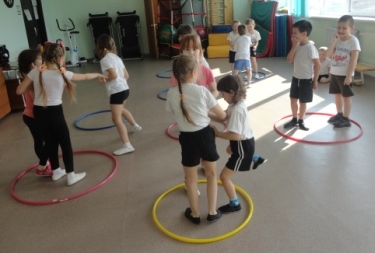 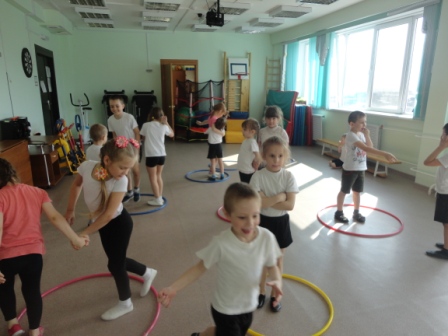 Аппликация «Полёт в космос»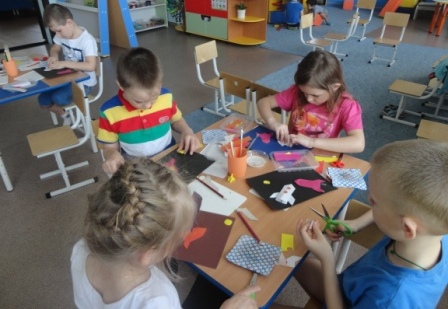 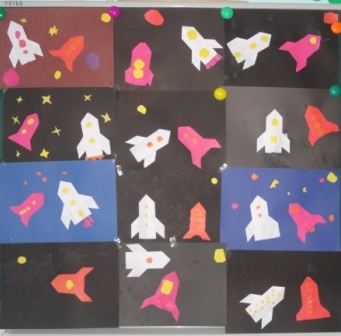 Лепка «Космические корабли»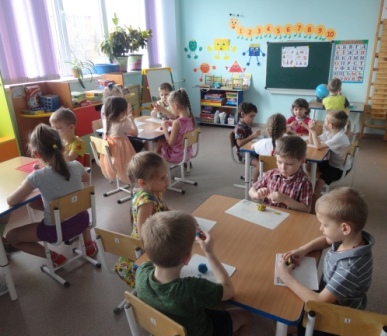 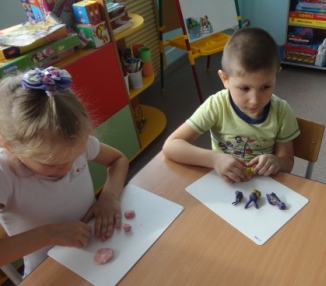 Этапы Деятельность детейДеятельность педагогаIОпределение проблемы.Вживаются  в проблемную ситуацию.1.Выевление первоначальных знаний детей о космосе;2.Информирование родителей о предстоящей деятельности;3.Подбор литературы о космосе, иллюстраций. IIПланирование работы над проектомПринимают задачи проекта.1.Изучает и выявляет проблемы в представлениях детей о космосе;2.Планирует деятельность во время проекта;3.Привлекает родителей к обогащению развивающей среды в группе.IIIПрактическая деятельность проектаБеседы «Неизвестная вселенная», «Планеты солнечной системы», «Первооткрыватели космоса»Продуктивная деятельность: рисование «Галактика», аппликация  «Полёт в космос»,конструирование из бумаги  «Ракеты»,  лепка «Космические корабли».Отгадывание загадок, чтение стихов, рассказов из книги «О чём рассказал телескоп». Просмотр мультфильма «Белка и стрелка на луне».Проигрывание подвижных и дидактических игр.Организует деятельность детей во время проекта.Осуществляет помощь детям (по необходимости) в ходе проекта.IVЗащита проектаВыставка рисунков «Галактика»;Спортивное развлечение «Большое космическое путешествие»Организует выставку;Проводит спортивное развлечение.